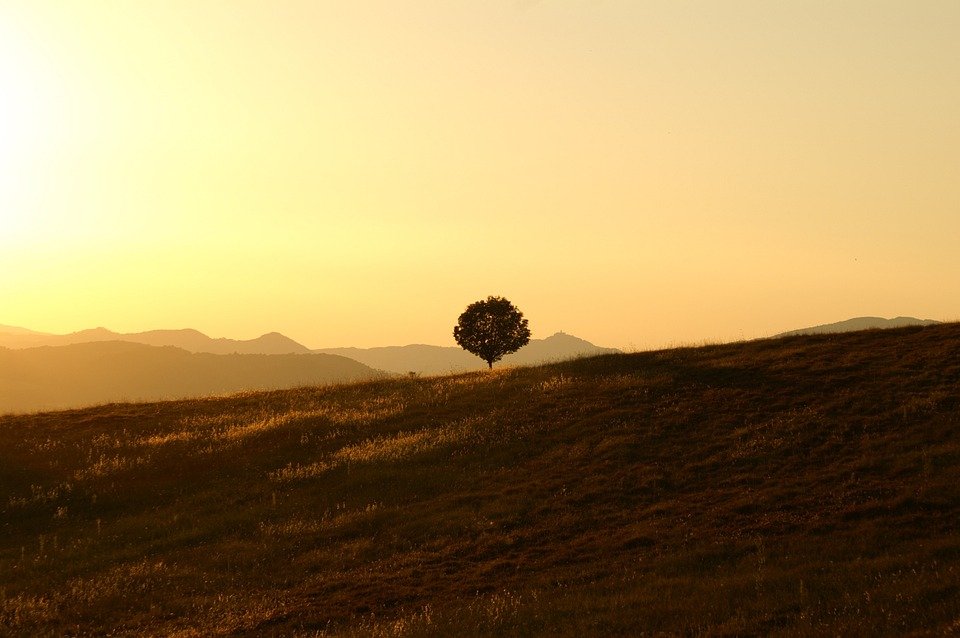 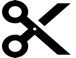 AnleitungKärtchenvorlage auf Seite 2 ohne Text ausdruckenKärtchen ausschneidenKärtchen in der Mitte faltenText von Hand im Innenbereich des Kärtchens schreibenIn Couvert legen und versenden